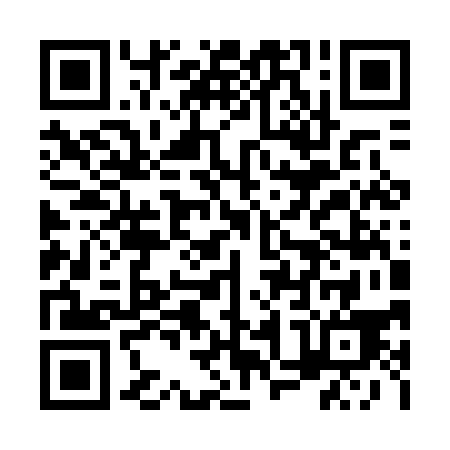 Ramadan times for Glenbrea, Saskatchewan, CanadaMon 11 Mar 2024 - Wed 10 Apr 2024High Latitude Method: Angle Based RulePrayer Calculation Method: Islamic Society of North AmericaAsar Calculation Method: HanafiPrayer times provided by https://www.salahtimes.comDateDayFajrSuhurSunriseDhuhrAsrIftarMaghribIsha11Mon5:505:507:201:095:036:586:588:2812Tue5:485:487:181:085:057:007:008:3013Wed5:455:457:161:085:067:027:028:3214Thu5:435:437:131:085:087:037:038:3415Fri5:415:417:111:085:097:057:058:3616Sat5:385:387:091:075:107:067:068:3717Sun5:365:367:071:075:127:087:088:3918Mon5:345:347:051:075:137:107:108:4119Tue5:315:317:021:065:147:117:118:4320Wed5:295:297:001:065:167:137:138:4521Thu5:265:266:581:065:177:157:158:4622Fri5:245:246:561:065:187:167:168:4823Sat5:215:216:531:055:197:187:188:5024Sun5:195:196:511:055:217:207:208:5225Mon5:165:166:491:055:227:217:218:5426Tue5:145:146:471:045:237:237:238:5627Wed5:115:116:441:045:247:257:258:5828Thu5:095:096:421:045:267:267:269:0029Fri5:065:066:401:035:277:287:289:0230Sat5:045:046:381:035:287:297:299:0431Sun5:015:016:361:035:297:317:319:061Mon4:594:596:331:035:307:337:339:082Tue4:564:566:311:025:327:347:349:103Wed4:544:546:291:025:337:367:369:124Thu4:514:516:271:025:347:377:379:145Fri4:484:486:251:015:357:397:399:166Sat4:464:466:221:015:367:417:419:187Sun4:434:436:201:015:377:427:429:208Mon4:404:406:181:015:387:447:449:229Tue4:384:386:161:005:407:467:469:2410Wed4:354:356:141:005:417:477:479:26